แบบรายงานผลความรู้สัมมาชีพชุมชน (แบบ 1)(ประเภท : ความรู้สัมมาชีพ)....................................................1. หมวดหมู่อาชีพ ให้ใส่เครื่องหมาย ( / ) หน้าตัวเลือกตามประเภทอาชีพ     (สามารถตอบได้มากกว่า 1 หมวดหมู่ เช่น ทำเกษตรกรรม และมีศักยภาพเป็นแหล่งท่องเที่ยวด้วย)	1.1 (     ) เกษตรกรรม	1.2 (     ) ท่องเที่ยวชุมชน	1.3 (     ) อื่นๆ (โปรดระบุ................................................)	1.4 (     ) การแปรรูปอาหาร	1.5 (     ) การแปรรูปเครื่องดื่ม	1.6 (     ) การแปรรูปผ้าและเครื่องแต่งกาย	1.7 ( ) การแปรรูปของใช้และเครื่องประดับ	1.8 (     ) การแปรรูปสมุนไพรที่ไม่ใช่อาหารนิยาม : ความรู้สัมมาชีพชุมชน หมายถึง ความรู้ซึ่งเป็นอาชีพที่มีการดำเนินการตามแนวทางส่งเสริมการสร้างสัมมาชีพชุมชนตามหลักปรัชญาเศรษฐกิจพอเพียง2. ชื่อองค์ความรู้	 	ชุดขันหมาก3. ชื่อเจ้าขององค์ความรู้	 	นางสาวนุรหายาตี  ปะดอมะ4. ที่อยู่	 	บ้านเลขที่  63   หมู่ที่ 6  ตำบลป่าไร่   อำเภอแม่ลาน  จังหวัดปัตตานีรหัสไปรษณีย์  94180  หมายเลขโทรศัพท์  061 - 19851295. ความเป็นมา/แรงบันดาลใจ/เหตุผลที่ทำ	 	สอนทำขันหมากมุสลิม ขันหมากเป็นประเพณีสำคัญที่แสดงถึงการให้เกียรติ ที่มีทุกเชื้อสาย และชนชาติ การจัดสิ่งของในขบวนขันหมาก จึงถือเป็นสิ่งสำคัญ และการจัดขันหมากให้ถูกต้องนั้น เป็นเรื่องยาก ซึ่งวิทยาลัยชุมชนปัตตานี เล็งเห็นถึงความต้องการของคนในพื้นที่ และเพื่อสอดคล้องกับวิถีชีวิตของชาวมุสลิมในภาคใต้ จึงเปิดหลักสูตรระยะสั้นการทำขันหมากมุสลิม โดยขันหมากของชาวมุสลิมภาคใต้จะมีรูปแบบการตกแต่งที่แตกต่างจากภาคอื่นๆ ของไทยที่ได้แบบอย่างจากชาวมาเลเซียพิธีแต่งงานของชาวมุสลิม มีการทำพิธีจดทะเบียนสมรสซึ่งเป็นทะเบียนสมรสตามศาสนาที่นอกเหนือจากทะเบียนสมรสตามกฎหมายไทยโดยทั่วไป ซึ่งในพิธีนอกจากจะมีการประดับประดาตกแต่งเหมือนพิธีแต่งงานทั่วไปของศาสนาอื่นๆ แล้วนั้น ยังมีการจัดทำที่นั่งสำหรับคู่บ่าวสาว เรียกว่า “บัลลังก์” ซึ่งบัลลังก์นี้เองที่ได้รับแบบอย่างจากชาวมาเลเซียเป็นที่นั่งสำหรับคู่บ่าวสาวที่นอกจากตกแต่งด้วยดอกไม้แล้วยังจัดนำขันหมากวางไว้บริเวณบัลลังก์อีกด้วย ขันหมากจัดเป็นของโชว์สำหรับพิธีมงคลสมรสที่สร้างความโดดเด่นด้วยลีลาการจัด และศิลปะการตกแต่งที่เป็นเอกลักษณ์เฉพาะ เช่น การนำผ้ามาทำดอกไม้ เช่น ดอกชบา ดอกกุหลาบ และผลไม้ต่างๆ การทำผ้าขนหนูเป็นรูปเตียงนอน เป็นรูปกระต่ายอยู่ในตะกร้า เป็นต้น หลักสูตรการทำขันหมากมุสลิม เป็นอีกหลักสูตรหนึ่งที่วิทยาลัยชุมชนปัตตานีต้องการสร้างอาชีพให้กับประชาชนในพื้นที่ รวมถึงยังเป็นหลักสูตรที่สร้างเอกลักษณ์และสืบสานประเพณี และพิธีกรรมที่มีมาแต่โบราณให้คงอยู่ เผยแพร่ให้ยุวชนรุ่นต่อไปได้มีโอกาสสัมผัสพิธีกรรมอันงดงามเป็นเอกลักษณ์เฉพาะของชาวไทยมุสลิมในภาคใต้ได้อย่างดียิ่ง6. วัตถุประสงค์ 	๒.๑.เพื่อแก้ไขปัญหาการว่างงานและเพื่อพัฒนาคุณภาพชีวิตของคนในชุมชน 	๒.๒.แก้ไขปัญหาความยากจนและเพิ่มรายได้ให้แก่ครอบครัวและเป็นการสร้างอาชีพเสริมอีกทางหนึ่ง7. วัตถุดิบ (ถ้ามี)	 	-  8. อุปกรณ์	 	8.1 สะยาเดาะ หรือผ้าปูละหมาด 		8.2 โฟม 		8.3 กระดาษแข็ง 		8.4 ด้าย เข็ม เข็มหมุด8.5 สายรุ้ง ริบบิ้น 		8.6 มีดคัดเตอร์ 		8.7 สายรัด9. กระบวนการ/ขั้นตอน 	 	(ใช้วิธีทอ ถักหรือพิมพ์ เป็นต้น บอกกรรมวิธีและขั้นตอนต่าง ๆ อย่างละเอียด เครื่องมือที่ใช้ เทคนิควิธีการ) 		9.1 พับผ้าตามแนวยาวกว้าง ซ.ม.ยาว 42 ซ.ม. 		9.2 ตัดโฟมกว้าง 25 ซ.ม ยาว41 ซ.ม วางโฟมบนผ้าให้ได้ขนาดเท่ากันแล้วเย็บ 		9.3 จัดโฟมให้อยู่ระหว่างกลาง ดึงผ้าให้แน่นพับผ้าข้างล่างเหลือชายผ้านิดหน่อยแล้วเย็บให้ติดทั้งบนและล่าง 		9.4 ให้ตัดกระดาษแข็งแรงเท่ากับ (สะยาเดาะ) พัยผ้าขึ้นและใช้กระดาษแข็งสอดเข้ากันข้างที่เย็บเข้าข้างและเย็บให้ทะลุข้างหลังให้ห่างกัน 		9.5 ตกแต่งด้ายสายรุ้ง ดอกริบบิ้นตามใจชอบ10. ข้อพึงระวัง	 	-11. ข้อเสนอแนะ	 	-12. ความสามารถในการจำหน่าย/ให้บริการ 		300 – 500 บาท13. ภาพกิจกรรมที่ดำเนินการ (ไฟล์ภาพ jpg. แนบมาพร้อมไฟล์เอกสาร จำนวน 3 - 4 ภาพ)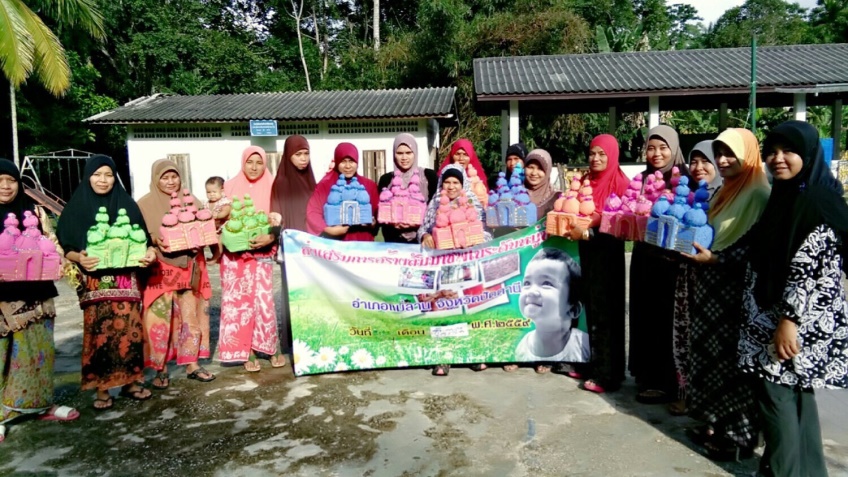 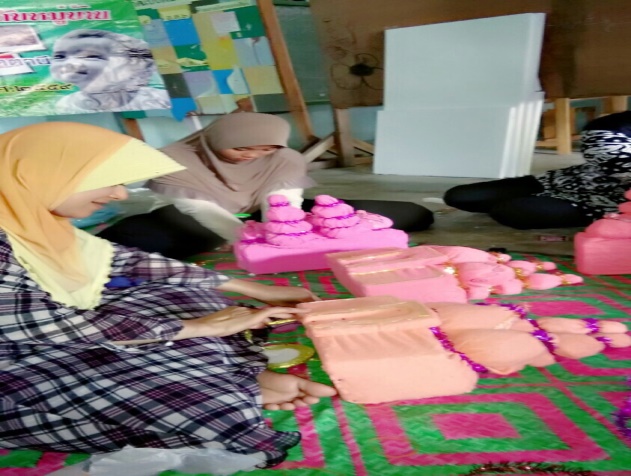 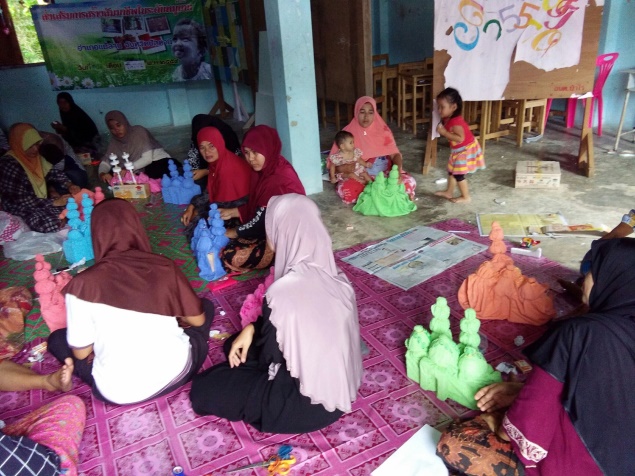 